Basın Bülteni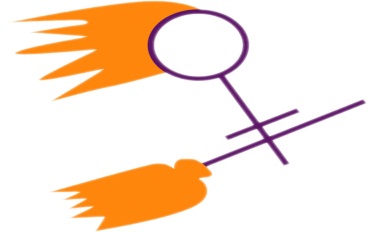 Dünyayı Her Şeye RAĞMEN Kadınlar Değiştirecek!Bu yıl 16.sı gerçekleşecek, Türkiye’nin en önemli kadın filmleri festivali Uluslararası Uçan Süpürge, “…rağmen…” temasıyla 9 Mayıs’ta Ankara’da başlıyor. 15 ayrı bölümde 100 farklı film ile toplumsal cinsiyet eşitliğinin sağlanması,  kadınların güçlenmesi ve eşitsizlikten kaynaklı sorunlar sinemanın büyülü diliyle seyirciyle buluşacak.Türkiye’nin ilk kadın film festivali olan ve 16 yıl boyunca kesintisiz olarak her yıl Mayıs ayında sinemaseverlerle buluşan festival, dünyayı değiştirmek üzere yola çıkan kadınların inatla ve her şeye RAĞMEN direndiğine, her şeye RAĞMEN susmadığına, her şeye RAĞMEN burada olduğuna dikkat çekecek. 9 Mayıs akşamı Ankara Devlet Opera ve Balesi’nde gerçekleşecek açılış töreniyle başlayacak olan festival, bu yıl kadınların sokakta, evde, erk ve iktidarın nefesini kestiği her alanda “…Rağmen…”  diyerek soluklandığı anlara odaklanacak.15 ayrı bölümden oluşan 100 farklı film, 9-16 Mayıs tarihleri arasında Ankara Kızılırmak Sineması ve Goethe Institut’da gösterime girecek. Festivalin en dikkat çeken bölümü FIPRESCI ödülünün de verileceği “Her Biri Ayrı Renk”. Bu bölümde gösterilecek 12 yönetmenin fimleri, Uluslararası Film Eleştirmenleri Birliği (FIPRESCI) Jürisi tarafından değerlendirilecek ve içlerinden biri festivalin 16 Mayıs’taki kapanış töreninde FIPRESCI ödülünü alacak. Uçan Süpürge, dünya çapında FIPRESCI kapsamındaki tek kadın filmleri festivali olma özelliği taşıyor. Festivalin bir başka dikkat çeken ödülü ise: Onur Ödülü. Bu yıl ödül, sinemamızın en üretken oyuncularından Perihan Savaş ve bir dönemin parlayan yıldızlarından Zeynep Aksu’ya gidecek. Bilge Olgaç Başarı Ödülü sinemanın mutfağından bir isme, Suzan Kardeş’e verilecek.. Bu sene ilk kez verilecek Tema Ödülü, tiyatro ve sinemaya büyük emek vermiş usta Yıldız Kenter’in olacak. Uçan Süpürge hakkında1996 yılında Ankara’da bir grup kadın tarafından kurulan Uçan Süpürge Kadın İletişim ve Araştırma Derneği, kadın kuruluşları ve kadın hareketine duyarlı kişiler arasında iletişim, işbirliği ve dayanışmayı arttırmayı, onların deneyimlerini genç kuşaklara aktarmayı ve hem ulusal hem de uluslararası bir iletişim ağı oluşturmayı hedefliyor. Uçan Süpürge Uluslararası Kadın Filmleri Festivali, Köprüler Kuruyoruz Projesi, Patikalardan Yollara Projesi, İlk Adım Projesi ve Erken Evlilikler Projesi Uçan Süpürge’nin bugüne kadar gerçekleştirdiği önemli etkinlikler arasında yer alıyor.Ayrıntılı Bilgi için: 0 312. 427 00 20 │ www.ucansupurge.org